PMA008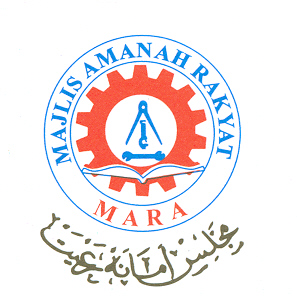 Note: Please use your name as the title of the file and retain the format of this form in MS Word.MARA STUDENT LEAVE APPLICATIONMARA STUDENT LEAVE APPLICATIONMARA STUDENT LEAVE APPLICATIONMARA STUDENT LEAVE APPLICATIONMARA STUDENT LEAVE APPLICATIONMARA STUDENT LEAVE APPLICATIONMARA STUDENT LEAVE APPLICATIONMARA STUDENT LEAVE APPLICATIONMARA STUDENT LEAVE APPLICATIONAUSTRALIAAUSTRALIANEW ZEALANDNEW ZEALANDNEW ZEALANDMARA OFFICE AUSTRALIASHOP 4 & 5, 665-667 ANZAC PARADEMAROUBRA,  NSW 2035AUSTRALIAMARA OFFICE AUSTRALIASHOP 4 & 5, 665-667 ANZAC PARADEMAROUBRA,  NSW 2035AUSTRALIAMARA OFFICE AUSTRALIASHOP 4 & 5, 665-667 ANZAC PARADEMAROUBRA,  NSW 2035AUSTRALIAPhoneFaxMobile      E Mail    PhoneFaxMobile      E Mail    PhoneFaxMobile      E Mail    :::: 0061 02 93492633            0061 02 9349862204 2301 5516 / 04 3049 5151maradsydney@yahoo.com                 0061 02 93492633            0061 02 9349862204 2301 5516 / 04 3049 5151maradsydney@yahoo.com                 STUDENT DETAILSSTUDENT DETAILSSTUDENT DETAILSSTUDENT DETAILSSTUDENT DETAILSSTUDENT DETAILSSTUDENT DETAILSSTUDENT DETAILSSTUDENT DETAILSSTUDENT DETAILSSTUDENT DETAILSSTUDENT DETAILSSTUDENT DETAILSSTUDENT DETAILSSTUDENT DETAILSSTUDENT DETAILSSTUDENT DETAILSSTUDENT DETAILSSTUDENT DETAILSSTUDENT DETAILSSTUDENT DETAILSSTUDENT DETAILSSTUDENT DETAILSSTUDENT DETAILSSTUDENT DETAILSSTUDENT DETAILSSTUDENT DETAILSSTUDENT DETAILSSTUDENT DETAILSSTUDENT DETAILSSTUDENT DETAILSSTUDENT DETAILSSTUDENT DETAILSSTUDENT DETAILSSTUDENT DETAILSSTUDENT DETAILSSTUDENT DETAILSSTUDENT DETAILSSTUDENT DETAILSSTUDENT DETAILSSTUDENT DETAILSSTUDENT DETAILSSTUDENT DETAILSSTUDENT DETAILSNAME::::::I/C NO.::::::--------MARA NO & UNI. ID::::::PASSPORT NO.::::::UNIVERSITY::::::ANZ ADDRESS::::::::::::DESTINATIONDESTINATIONDESTINATIONDESTINATION::DOMESTICDOMESTICDOMESTICDOMESTICDOMESTICDOMESTICDOMESTICDOMESTICDOMESTICDOMESTICDOMESTICDOMESTIC:::::INTERNATIONALINTERNATIONALINTERNATIONALINTERNATIONALINTERNATIONALINTERNATIONALINTERNATIONALINTERNATIONALINTERNATIONALINTERNATIONALINTERNATIONALINTERNATIONAL::REASON(S)REASON(S):::DURATIONDURATION:::FROMFROMFROMFROMFROMFROMFROM//////TOTO///MODE OF TRANSPORTATIONMODE OF TRANSPORTATIONMODE OF TRANSPORTATIONMODE OF TRANSPORTATIONMODE OF TRANSPORTATIONMODE OF TRANSPORTATIONMODE OF TRANSPORTATION:BY ROAD BY ROAD BY ROAD BY ROAD BY ROAD BY ROAD BY ROAD BY ROAD BY AIRBY AIRBY AIRBY AIRBY AIRBY AIROTHEROTHEROTHERANZ TELEPHONE NO. ANZ TELEPHONE NO. ANZ TELEPHONE NO. :::APPLICATION DATEAPPLICATION DATEAPPLICATION DATE::://////EMERGENCY CONTACT INFORMATIONEMERGENCY CONTACT INFORMATIONEMERGENCY CONTACT INFORMATIONNAME:ADDRESS::TEL NO. :EMAIL:RELATIONSHIP:OFFICE USE ONLYOFFICE USE ONLYOFFICE USE ONLYOFFICE USE ONLYOFFICE USE ONLYOFFICE USE ONLYOFFICE USE ONLYOFFICE USE ONLYDATE RECEIVED://